ANMELDUNG VON SCHULKLASSEN/GRUPPEN FÜR DIE AUSSTELLUNG„ERFINDERLAND DEUTSCHLAND“9.-18.4.2018 / İTÜ Elektrik/Elektronik Fakültesi, Maslak, İstanbulAnmeldung per E-Mail an: guelbin.ezel@goethe.deName, Vorname der Lehrkraft: E-Mail-Adresse: Telefon für Rückfragen: Schule: Klasse: Anzahl der Schülerinnen und Schüler: Deutschkenntnisse der Schülerinnen und Schüler:  keine	 A1		 A2		 B1		 Muttersprache Gewünschter Termin: Ausweichtermin:  Ausstellungsbesuch mit Rallye	Gewünschte Uhrzeit:   10-11.30 Uhr     12-13.30 Uhr     14-15.30 Uhr Ausstellungsbesuch mit Robotik-Workshop; Datum und Uhrzeit: Hiermit stimmen wir zu, dass die im Verlauf der o. g. Veranstaltung gemachten Foto- und Videoaufnahmen zum Zwecke der Dokumentation benutzt werden können und auf individuellen Wunsch auf ein Speichermedium ausschließlich zum Selbstzweck übertragen werden können. Der gewerbliche Vertrieb und die Weitergabe an Dritte durch das Goethe-Institut und den Teilnehmer werden ausgeschlossen. Bestätigung der SchuleHiermit werden die oben gemachten Angaben bestätigt. Unterschrift Lehrer/in 					Schulstempel		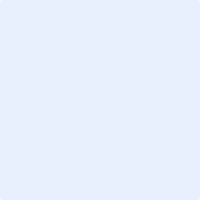 